          978-0-19-475108-7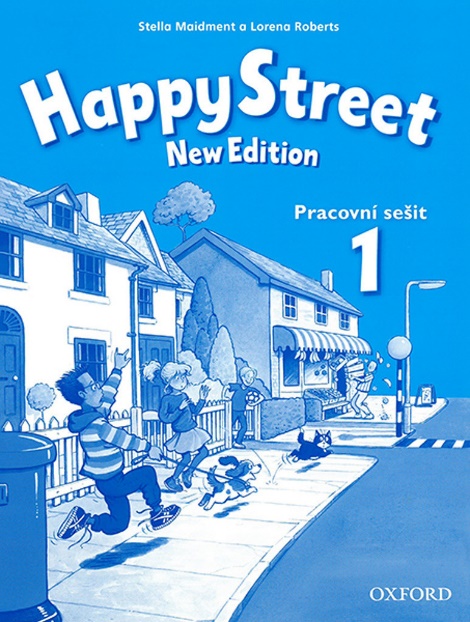 978-0-19-475109-4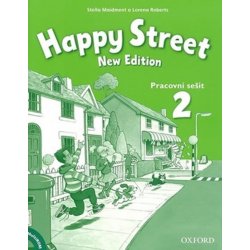 